DYNEX LabSolutions, s.r.o. - Potvrzení objednávky č. OV20190818Dobrý den,

děkujeme za objednávku. 

Tímto akceptujeme Vaši objednávku č. OV20190818 ze dne 10.09.2019 v celkové
hodnotě 303567 CZK bez DPH.

S pozdravem

DYNEX
Lidická 977
273 43 Buštěhrad
Tel: 220 303 617
Fax: 224 320 133
E-mail: 


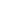 